Przysposobienie do pracy klasa I, II SPdPDzień 22. 05. 2020 (3 godz.)Temat: Poznajemy technikę frotażu.Cele:-poznanie techniki frotażu czyli odciskania faktury dowolnych przedmiotów,-rozbudzanie pomysłowości,-wzmacnianie mięśni ręki,-rozwijanie sprawności manualnej.Zadanie:Przygotuj kartki papieru, ołówek lub kredki najlepiej świecowe.Potrzebne Ci będą materiały, które chcesz odbijać. Najlepiej do tego nadają się takie, które mają wyraźną fakturę, np. koronki, firanki, tektura falista, kora drzewa, deska, papier ścierny, monety i wiele innych.Znajdź kilka przedmiotów z wyraźną fakturą i rozpocznij odbijanie, przyłóż kartkę do wybranego przedmiotu i przytrzymuj jedną ręką żeby się przedmiot nie przesuwał, 
a drugą pocieraj kredką lub ołówkiem aż zacznie się pokazywać wzór.Zrób kilka odcisków.Możesz szukać przedmiotów do odbijania na zewnątrz np. w ogrodzie; kora drzewa, elewacja budynku, trzeba się dobrze rozejrzeć.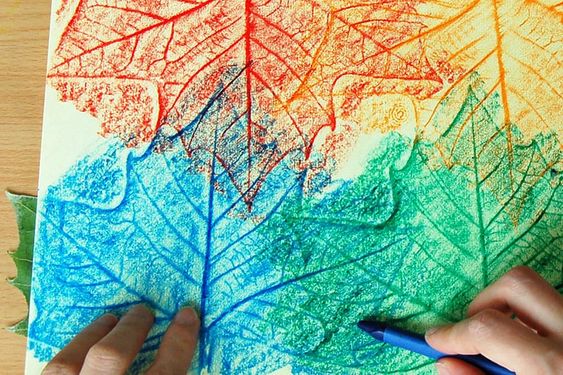 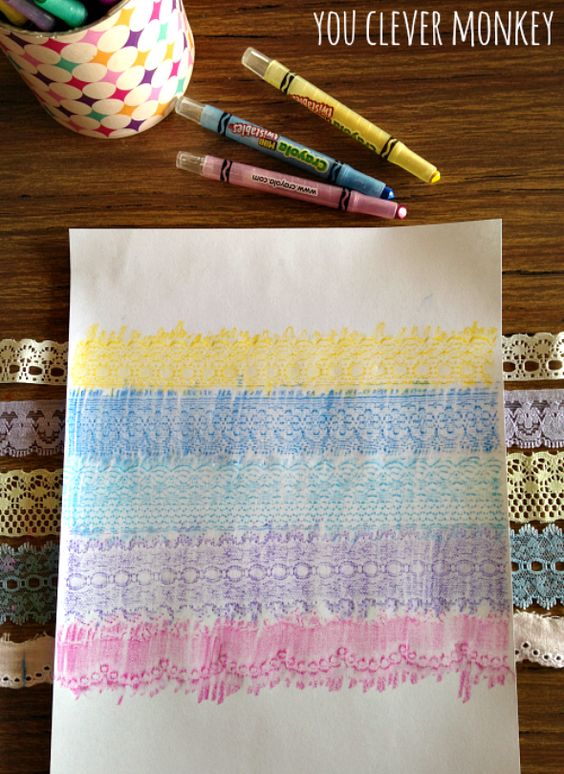 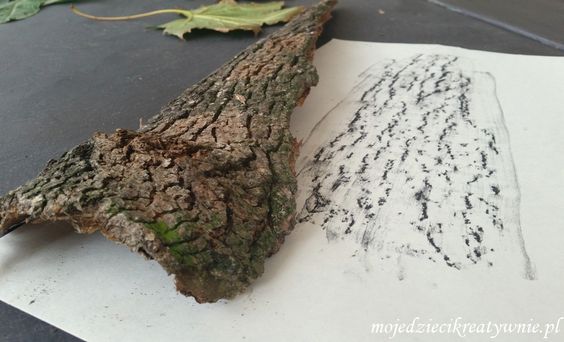 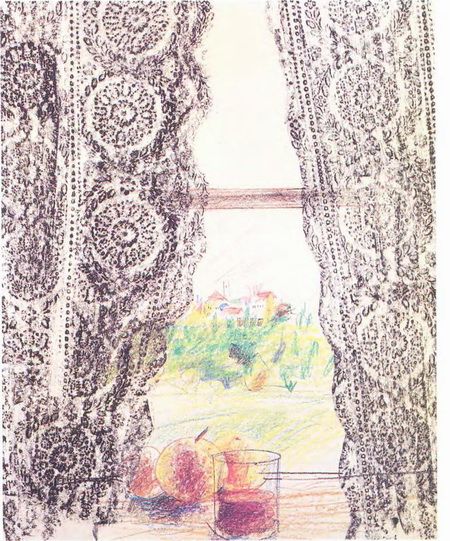 